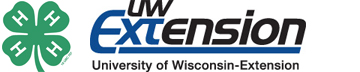 Calumet County 4-H Leader’s Council Board of Directors AgendaJanuary 25, 2017 – 7:00 pm, Room #017Present: Nicole Hickinbotham, Becky Fischer, Dean Gebhart, Todd Roehrig, Tami Gasch, Brian Lisowe, Will Brietzke, Dean GebhartCall to Order/Pledges – NicoleApproval of the Agenda – NicoleMotion 170101 Moved and seconded to approve agenda. Motion Carried. Secretary’s Report - JodyTreasurer’s Report – Brian Motion 170102 Moved and seconded to approve report.Business Organizational PlanningnEXT updateBoard member recruitmentRural Insurance Liability Policy Renewal Motion 170103 Moved and Seconded to approve payment.County Level ProgramsAnnual Club/New Volunteer Training Update New dates due to weather - Feb 1st and 20th.4-H CampCamp Counselor applications/interviews - 8 youth involved.103 Hours of Community Service Guidelines-see new rulesSpeaking Contest – February 28, Jody has judges lined up.Wisconsin 4-H Hall of Fame Nomination, application due May 20, board nominated Ron Richter for this year.4-H Ideas at Work: Reviewed the following submissions. No action taken.  Tami to see if person who submitted is willing to help coordinate items ii and iii.Cloverbuds fair entriesDemonstration contest winners present at county fairProject Runway at Fair for clothing project membersRaising and Managing 4-H Funds4-H Dance/Auction update-Motion 170104 Moved and Seconded to approve funds.$200 start up cash needed for dance, $100 for ticket sales, $100 for silent auctionSemi-Annual Audit update, audit completed by Nicole and Becky.Foodstand Coordinator replacement process, see job description/application, to be posted on 4-H website, and advertised in the newsletter.American Spirit Trip additional scholarships Motion 170105 Moved and Seconded to approve funds for the additional 2 youth going on this trip - $200 each youth.Marketing and Promoting 4-H ProgramsWill shared that the teen leaders are marketing their organization by members visiting each club over the next few months.Adjournment Motion 170106 Moved and Seconded to adjourn.